ПОСТАНОВЛЕНИЕот 04 февраля  2019 г. № 17О присвоении адреса земельным участкамРуководствуясь Федеральным законом от 06.10.2003 № 131-ФЗ "Об общих принципах организации местного самоуправления в Российской Федерации", Федеральным законом от 28.12.2013 № 443-ФЗ "О федеральной информационной адресной системе и о внесении изменений в Федеральный закон "Об общих принципах организации местного самоуправления в Российской Федерации", Правилами присвоения, изменения и аннулирования адресов, утвержденными Постановлением Правительства Российской Федерации от 19.11.2014 № 1221, ПОСТАНОВЛЯЮ:Присвоить следующие адреса: – земельному участку с кадастровым номером: 02:42:020301:10, присвоить адрес: Российская Федерация, Республика Башкортостан, Салаватский муниципальный район, Сельское поселение Алькинский сельсовет, деревня Идрисово, улица Салавата, земельный участок 16;– земельному участку с кадастровым номером: 02:42:020301:48, присвоить адрес: Российская Федерация, Республика Башкортостан, Салаватский муниципальный район, Сельское поселение Алькинский сельсовет, деревня Идрисово, улица Салавата, земельный участок 17;– земельному участку с кадастровым номером: 02:42:020301:11, присвоить адрес: Российская Федерация, Республика Башкортостан, Салаватский муниципальный район, Сельское поселение Алькинский сельсовет, деревня Идрисово, улица Салавата, земельный участок 18;– земельному участку с кадастровым номером: 02:42:020301:47, присвоить адрес: Российская Федерация, Республика Башкортостан, Салаватский муниципальный район, Сельское поселение Алькинский сельсовет, деревня Идрисово, улица Салавата, земельный участок 19.– земельному участку с кадастровым номером: 02:42:020301:12, присвоить адрес: Российская Федерация, Республика Башкортостан, Салаватский муниципальный район, Сельское поселение Алькинский сельсовет, деревня Идрисово, улица Салавата, земельный участок 20;– земельному участку с кадастровым номером: 02:42:020301:46, присвоить адрес: Российская Федерация, Республика Башкортостан, Салаватский муниципальный район, Сельское поселение Алькинский сельсовет, деревня Идрисово, улица Салавата, земельный участок 21;– земельному участку с кадастровым номером: 02:42:020301:13, присвоить адрес: Российская Федерация, Республика Башкортостан, Салаватский муниципальный район, Сельское поселение Алькинский сельсовет, деревня Идрисово, улица Салавата, земельный участок 22;– земельному участку с кадастровым номером: 02:42:020301:45, присвоить адрес: Российская Федерация, Республика Башкортостан, Салаватский муниципальный район, Сельское поселение Алькинский сельсовет, деревня Идрисово, улица Салавата, земельный участок 23;– земельному участку с кадастровым номером: 02:42:020301:44, присвоить адрес: Российская Федерация, Республика Башкортостан, Салаватский муниципальный район, Сельское поселение Алькинский сельсовет, деревня Идрисово, улица Салавата, земельный участок 25;– земельному участку с кадастровым номером: 02:42:020301:43, присвоить адрес: Российская Федерация, Республика Башкортостан, Салаватский муниципальный район, Сельское поселение Алькинский сельсовет, деревня Идрисово, улица Салавата, земельный участок 27;– земельному участку с кадастровым номером: 02:42:020301:42, присвоить адрес: Российская Федерация, Республика Башкортостан, Салаватский муниципальный район, Сельское поселение Алькинский сельсовет, деревня Идрисово, улица Салавата, земельный участок 29;– земельному участку с кадастровым номером: 02:42:020301:41, присвоить адрес: Российская Федерация, Республика Башкортостан, Салаватский муниципальный район, Сельское поселение Алькинский сельсовет, деревня Идрисово, улица Салавата, земельный участок 31;– земельному участку с кадастровым номером: 02:42:020301:87, присвоить адрес: Российская Федерация, Республика Башкортостан, Салаватский муниципальный район, Сельское поселение Алькинский сельсовет, деревня Идрисово, улица Салавата, земельный участок 33;– земельному участку с кадастровым номером: 02:42:020301:39, присвоить адрес: Российская Федерация, Республика Башкортостан, Салаватский муниципальный район, Сельское поселение Алькинский сельсовет, деревня Идрисово, улица Салавата, земельный участок 35;– земельному участку с кадастровым номером: 02:42:020301:38, присвоить адрес: Российская Федерация, Республика Башкортостан, Салаватский муниципальный район, Сельское поселение Алькинский сельсовет, деревня Идрисово, улица Салавата, земельный участок 40;2. Контроль за исполнением настоящего Постановления оставляю за собой.Глава сельского поселения                                                           Р.Г.НизамовБашκортостан РеспубликаһыСалауат районымуниципаль   районыныңӘлкә ауыл советыауыл биләмәһе Хакимиэте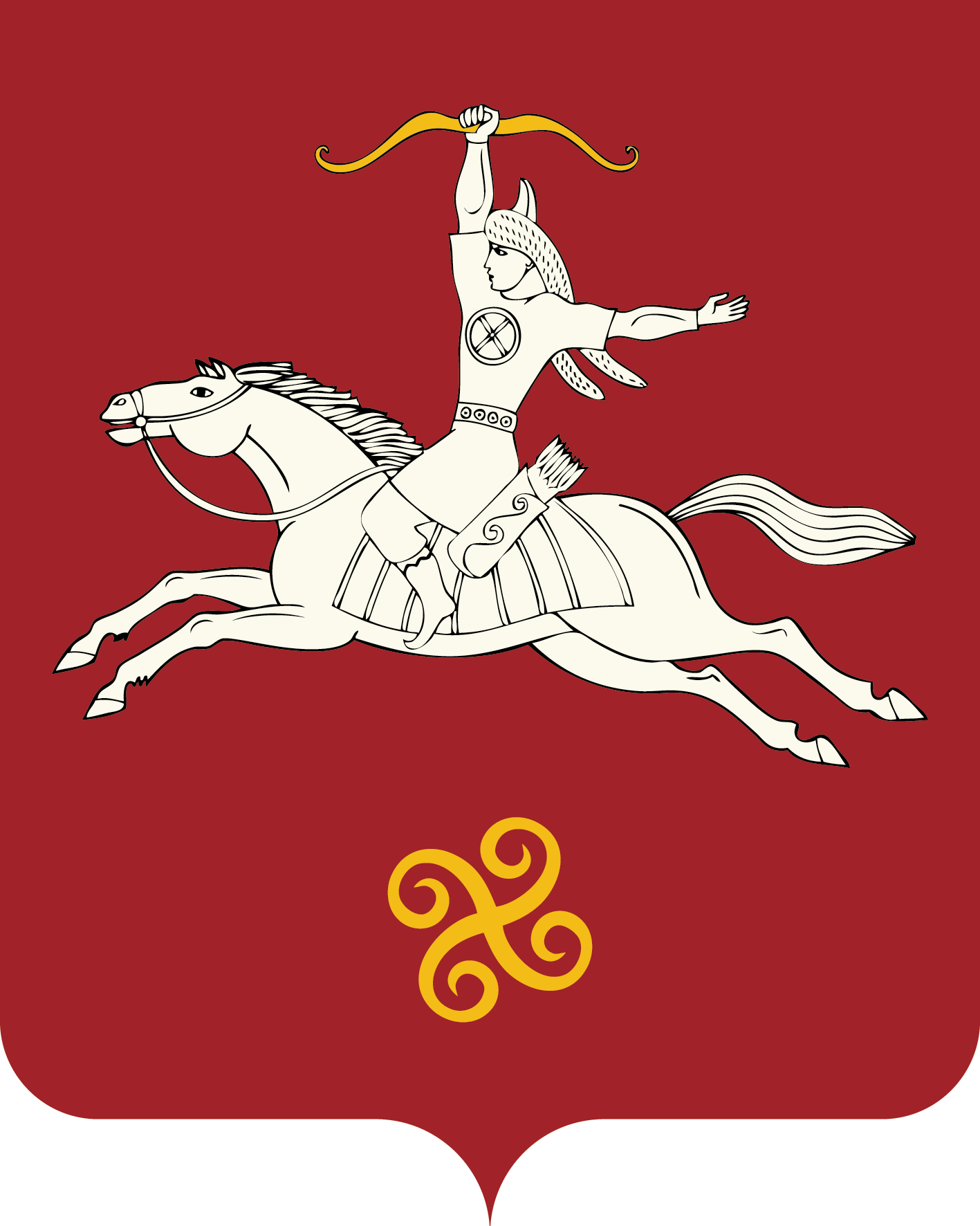 Республика БашкортостанАдминистрация сельского поселенияАлькинский   сельсоветмуниципального районаСалаватский район452481, Әлкә ауылы, Ќуласа урамы, 6тел. 2-65-71, 2-65-47452481, с.Алькино,  ул.Салавата, 6тел. 2-65-71, 2-65-47